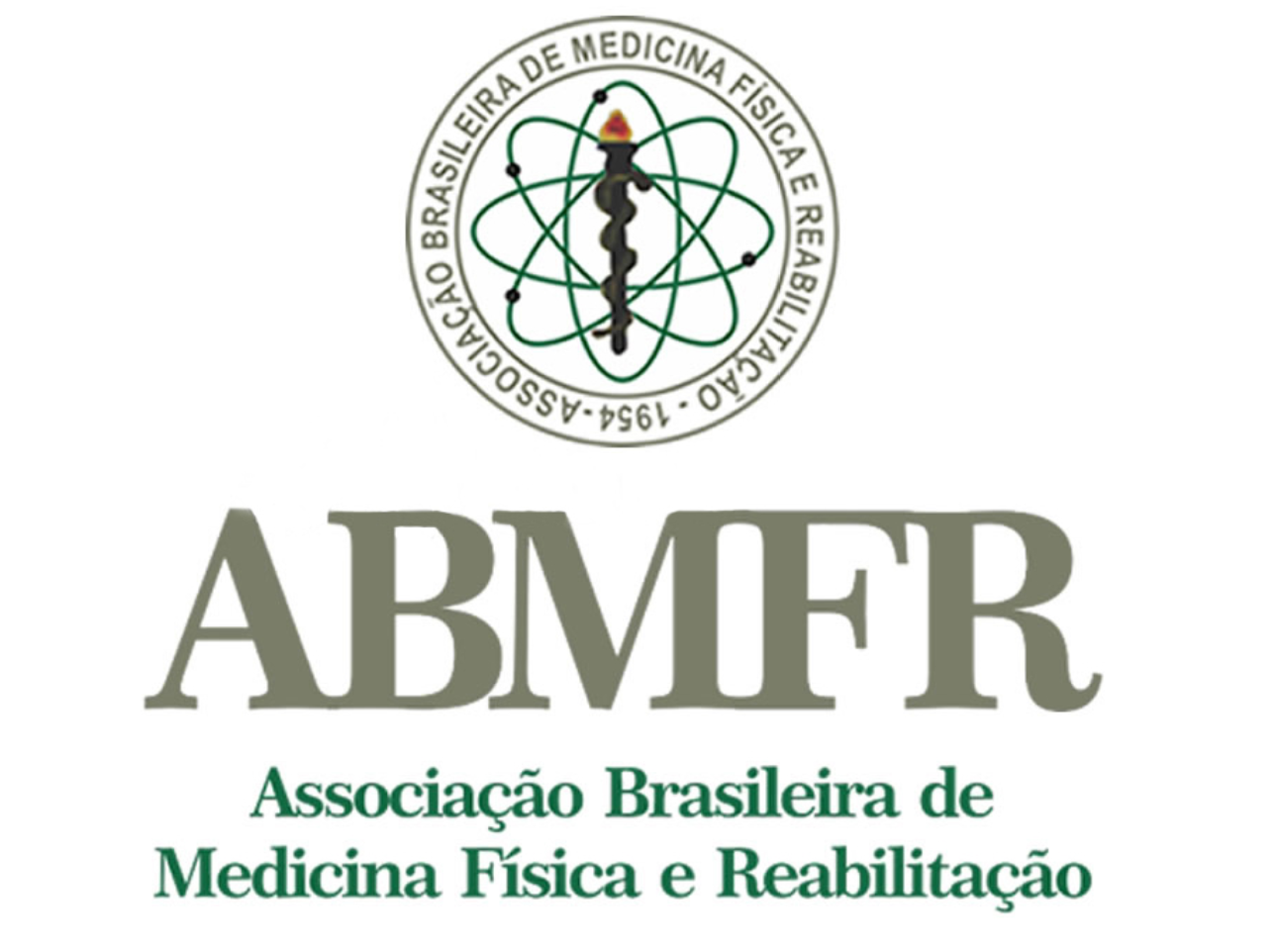 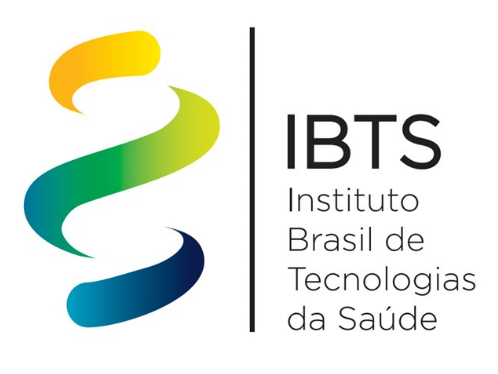 Rio de Janeiro / 2021.Ficha Cadastral - Programa de Estágio em Fisiatria Intervencionista e Biomecânica Clínica.  Coordenação Prof. Leonardo MetsavahtNome Completo:Endereço:Telefone(s):Email:Cidade onde concluiu a Graduação:Faculdade:Serviço onde concluiu (ou concluirá) Residência / Pós-Graduação em fisiatria:Período (30 dias) que pretende cursar o estágio. Escolher 3 datas diferentes em ordem de preferência:Ao enviar minha ficha e documentos declaro que lí, compreendi e aceitei todos os termos descritos no Regulamento do Programa de Estágio em Fisiatria Intervencionista e Biomecânica Clínica – IBTS.